Выписка из реестра российской промышленной продукцииРеестровая запись № 4992\1\2020Дата внесения в реестр: 02.03.2021Наименование юридического лица (фамилия, имя, отчество (при наличии) индивидуального предпринимателя):Акционерное общество «Калужский электромеханический завод»  (АО «КЭМЗ»)Идентификационный номер налогоплательщика: 4027106964Основной государственный регистрационный номер юридического лица) (Основной государственный регистрационный номер индивидуального предпринимателя): 1114027007511Заключение № 15356/11 от 02.03.2021 (срок действия 01.03.2022).Наименование производимой промышленной продукцииКод промышленной продукции 
по ОК 034 2014 (ОКПД2)Код промышленной продукции 
по ТН ВЭД ЕАЭСИнформация о совокупном количестве баллов за выполнение (освоение) на территории Российской Федерации таких операций (условий)Информация о соответствии количества баллов достаточного для целей закупок промышленной продукцииМеталлообнаружитель стационарный арочный многозонный МТД-КА27.90.48543 70 900 0--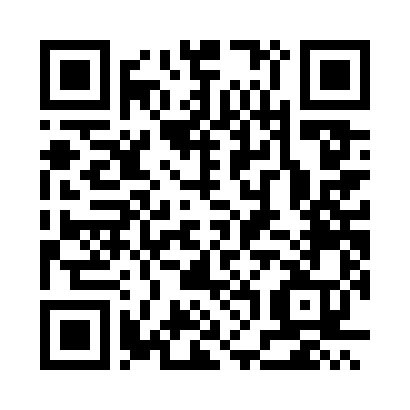 Сформирована с помощью ГИСП
08:07, 06.04.2021 г.